2018年杭州科技职业技术学院成人高等教育招生章程学校简介杭州科技职业技术学院是一所经浙江省人民政府批准、杭州市人民政府主办、国家教育部备案的公办普通高等职业院校，主要培养面向生产、建设、管理、服务第一线的高素质技能型专门人才。现有在编员工520余人，其中专任教师270余人，具有副高级以上职称120余人。学院举办成人教育三十余年，曾被教育部授予“全国成人高等教育先进学校”、“全国优秀招生集体”等荣誉称号，学院现有成人教育专业20余个，学生近6000余名，并拥有一支专业的成人教育、教学和管理团队。学校坚持“以服务为宗旨，以就业为导向”的办学方针，积极改革人才培养模式，走校企合作、产学研结合的发展道路，不断提高教学质量和办学水平，增强社会服务功能，为地方社会经济发展培养德才兼备的高素质技能型人才。报考条件具有普通高中、中专、职高、技校毕业证书的应、历届毕业生和同等学力的在职人员。三、 报考流程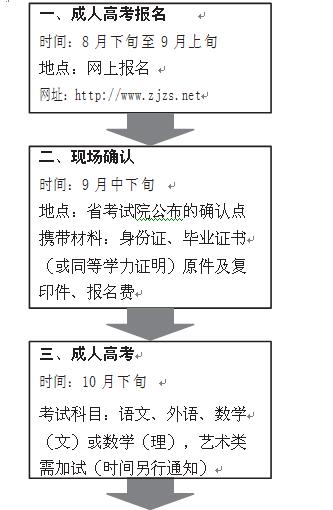 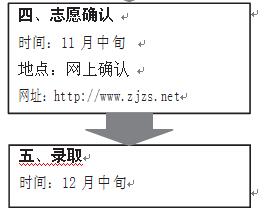        ★具体报考流程以浙江省教育考试院公布为准四、 学费按学分制收费，具体标准如下：五、 教学形式1. 业余时间授课，一般安排晚上或双休日2. 部分教学服务站实行网上教学与面授相结合的教学模式六、毕业由省考试院正式录取到我院的学生，修完教学计划规定的科目，成绩合格，达到最低毕业年限，符合毕业条件者，由杭州科技职业技术学院颁发经教育部电子注册的成人高等教育大专毕业证书。七、拟招生专业★以上为2018年拟招生专业，具体计划以浙江省教育考试院公布为准八、报名咨询：         网址：http://www.hzpt.edu.cn咨询地址：杭州市西湖区毛家桥路26号咨询电话：28288026、28288010、88935100科类工科类文科类艺术类总学分757575每学分学费（元）10090120总学费（元）750067509000类别专业名称成人高考科类修业年限经济管理类学前教育　文史类2.5年经济管理类会计　文理类2.5年经济管理类国际商务　文史类2.5年经济管理类酒店管理　文史类2.5年经济管理类旅行社经营管理　文史类2.5年经济管理类会展策划与管理　文史类2.5年经济管理类连锁经营管理　文史类2.5年经济管理类计算机信息管理  理工类2.5年机电类机电一体化技术　理工类2.5年机电类汽车检测与维修技术　理工类2.5年机电类电气自动化技术　理工类2.5年机电类精密机械技术　理工类2.5年机电类模具设计与制造　理工类2.5年机电类应用电子技术　理工类2.5年建筑类建筑工程技术　理工类2.5年建筑类工程造价　理工类2.5年建筑类建筑装饰工程技术　理工类2.5年建筑类建筑设备工程技术  理工类2.5年建筑类市政工程技术  理工类2.5年信息类计算机应用技术  理工类2.5年信息类计算机信息管理　理工类2.5年信息类计算机网络技术　理工类2.5年艺术类室内艺术设计  艺术类2.5年艺术类广告设计与制作  艺术类2.5年艺术类环境艺术设计  艺术类2.5年